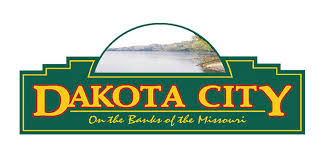 PERMISSION TO USE PHOTOGRAPHI grant the City of Dakota City, the right to post a photograph of me and/or my child for whom I have legal responsibility, and to use, publish, reproduce, edit or modify, post electronically, and distribute such photograph, and such other photographs that may be provided by me, in connection with the promotion of Adopt-A-Senior 2020 activities conducted by The City of Dakota City._______________________________________ _____________________________                   Student Signature 				    Date_______________________________________ _____________________________                   Parent or Guardian’s Signature 	                   Date